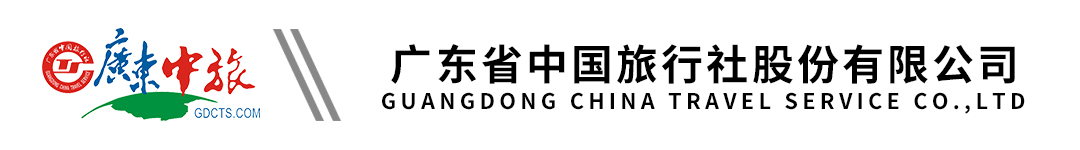 【阆享甘南】西北双飞8天 | 官鹅沟 | 扎尕那 | 若尔盖花湖 | 黄河九曲第一湾 | 拉卜楞寺 | 麦积山石窟 | 郎木寺 | 桑科湿地 | 美仁大草原 | 经幡隧道 | 李家龙宫 | 天水古城 | 阆中古城 | 白塔公园行程单行程安排费用说明其他说明产品编号HQ-20240416-GN出发地广东省-广州市目的地四川省-阆中市行程天数8去程交通飞机返程交通飞机参考航班第一天：广州飞阆中CZ5781 1605/1830第一天：广州飞阆中CZ5781 1605/1830第一天：广州飞阆中CZ5781 1605/1830第一天：广州飞阆中CZ5781 1605/1830第一天：广州飞阆中CZ5781 1605/1830产品亮点★ 贴心服务，舒心出游★ 贴心服务，舒心出游★ 贴心服务，舒心出游★ 贴心服务，舒心出游★ 贴心服务，舒心出游天数行程详情用餐住宿D1广州飞阆中（参考航班CZ5781 1605/1830）早餐：X     午餐：X     晚餐：X   阆中 落下闳大酒店或明宇豪雅度假酒店或天府明宇尚雅酒店或不低于以上标准酒店D2阆中-宕昌-官鹅沟（400KM，约5小时）早餐：酒店含     午餐：团餐     晚餐：团餐   宕昌 天瑞大酒店或佳豪国际酒店或雷古山大酒店或不低于以上标准酒店D3宕昌-腊子口纪念碑（60KM,约1小时）-茨日那毛主席旧居 （60KM,约1小时）-扎尕那（70KM,约80分钟）-酒店（25KM,约30分钟）早餐：酒店含     午餐：团餐     晚餐：团餐   迭部 生源四季酒店或生源酒店或俄界国际大酒店或不低于以上标准酒店D4迭部-郎木寺（80KM,约80分钟）-若尔盖花湖（40KM,约40分钟）-黄河九曲第一湾（100KM,约1.5小时）早餐：酒店含     午餐：团餐     晚餐：团餐   若尔盖 黄河九曲第一湾大酒店或凯德丰酒店或圣地大酒店或不低于以上标准酒店D5若尔盖-夏河-拉卜楞寺（300KM,约4.5小时）-桑科湿地（10KM,约15分钟）-合作（80KM,约1小时）早餐：酒店含     午餐：团餐     晚餐：团餐   合作 酥油灯假日酒店或源之九色精品酒店或不低于以上标准酒店D6合作-美仁大草原（50KM，约50分钟）-经幡隧道（45KM，约1小时）-陇西-李家龙宫（190KM，约3小时）-天水-天水古城（140KM，约100分钟）-酒店（20KM，约30分钟）早餐：酒店含     午餐：团餐     晚餐：团餐   天水 华陇国际假日酒店或财富阳光酒店或不低于以上标准酒店D7天水-麦积山石窟（25KM，约30分钟）-广元（380KM，约5-5.5小时）早餐：酒店含     午餐：团餐     晚餐：团餐   广元 天悦酒店或云海大酒店或金辉印象酒店或不低于以上标准酒店D8广元-阆中-白塔公园（130KM，约2小时）-阆中古城（7KM，约15分钟）-阆中机场（15KM，约30分钟）-阆中飞广州（参考航班CZ5782 1925/2150）早餐：酒店含     午餐：团餐     晚餐：X   无费用包含1、大交通：广州-阆中往返经济舱团队机票（不含机场税和燃油附加税240元/人，报名时一起与团费一起支付。团队机票不能改签，未使用只能退税；）1、大交通：广州-阆中往返经济舱团队机票（不含机场税和燃油附加税240元/人，报名时一起与团费一起支付。团队机票不能改签，未使用只能退税；）1、大交通：广州-阆中往返经济舱团队机票（不含机场税和燃油附加税240元/人，报名时一起与团费一起支付。团队机票不能改签，未使用只能退税；）费用不包含1、合同未约定由组团社支付的费用（包括行程以外非合同约定活动项目所需的费用、游览过程中缆车索道游船费、自由活动期间发生的费用等）。1、合同未约定由组团社支付的费用（包括行程以外非合同约定活动项目所需的费用、游览过程中缆车索道游船费、自由活动期间发生的费用等）。1、合同未约定由组团社支付的费用（包括行程以外非合同约定活动项目所需的费用、游览过程中缆车索道游船费、自由活动期间发生的费用等）。预订须知一、报名参团须知，请认真阅读，并无异议后于指定位置签名确认：温馨提示～参团须知～